Health Assessment for ___________ Date: ________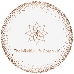 MONTHLY HEALTH GOALS FOR __________Weekly Accountability System: ___________________Monthly Acton Plan Review Date: _________________QuestionAnswer1List ALL of your concerns about your health, fitness, and body.2Out of all of the above concerns, which 3 feel most important/urgent? 3Why – what is the benefit, reward or pleasure you will gain by improving your health in these 3 areas? 4What will it cost you in the long term if you don’t make these changes?5What short term pain, discomfort or inconvenience will you experience if you try to make these changes now? 6What are the benefits of staying just as you are? How does your current state of health serve you?7What are your top 3 health goals for the next 4 weeks? 8What are you prepared to do to achieve your goals? 9What have you tried in the past to change your health habits? 10Which of those things worked well for you? Would you try it again? 11Which of those things didn’t work well for you? What could you do differently to make it more effective?12If  you  were  going to make changes to your habits, what might  those  be? 13What are you not ready or willing to do and why?14On a scale of 1(poor) to 10 (excellent), rate your overall eating/nutrition habits? 15How many portions of fruit and vegetables do you have in a day? 16How many glasses of water do you drink in a day? 17How often do you cook at home or eat out/get takeaway? 18Do you have any suspected or diagnosed food allergies or intolerances? How do they affect you? Do you still consume those foods regardless?19How often do you skip meals or go a long time without eating? 20How often do you eat late at night? 21How much sugar do you consume daily – high/medium/low: 22How many units of alcohol do you consume in a day/week? How does it affect your health?23How many cigarettes do you smoke in a day/week? How does it affect your health? 24Do you take any recreational drugs, if so what and how much? How does it affect your health? 25Are you regularly active in sports / exercise and if so how many hours a week? How does it affect your health? 26How many hours per week do you engage in other types of physical activity (e.g., housework, walking to or from work, home repairs, moving at work, gardening)? 27Do you suffer from digestion problems? Are your bowel movements regular?28Have you been diagnosed (currently or in the past) with any significant medical condition(s) and / or injuries? 29Are you taking any medications (over-the-counter or prescription) for them? Are you experiencing any side effects? 30Where in your body do you experience pain? Score each pain point from 1 = low to 10 = high: 31In an average week how many hours do you spend: In paid employment__ studying____ travelling____volunteering___caring for others___housework and errands _____32Given all the demands of your life, on a scale of 1 (low) to (10 high), what is your typical stress level on an average day? 33On average, how many hours per night do you sleep? 34How would you rate your quality of uninterrupted sleep? 35What tends to make you feel stressed? 36How do you normally cope with your stress? Do your current strategies help you bring stress levels down?37Do you take any medication for stress? 38What do you do to relax and let go of the day? 39Do you take any vitamins or supplements? 40Are you seeing your period regularly or experiencing menopause or pre-menopause symptoms? 41Do you take any medication for your period, menopause or contraception? Do you experience any side effects due to this? 42Has there been any change in your sex drive?43Are there any other indicators of hormonal imbalance (e.g. brain fog, irritability, body aching, overheating). 44Do you think you need to book an appointment with a GP or specialist to explore some of the health issues you have identified in this questionnaire? Desired Outcome/GoalActions to take – what, how, when, support needed